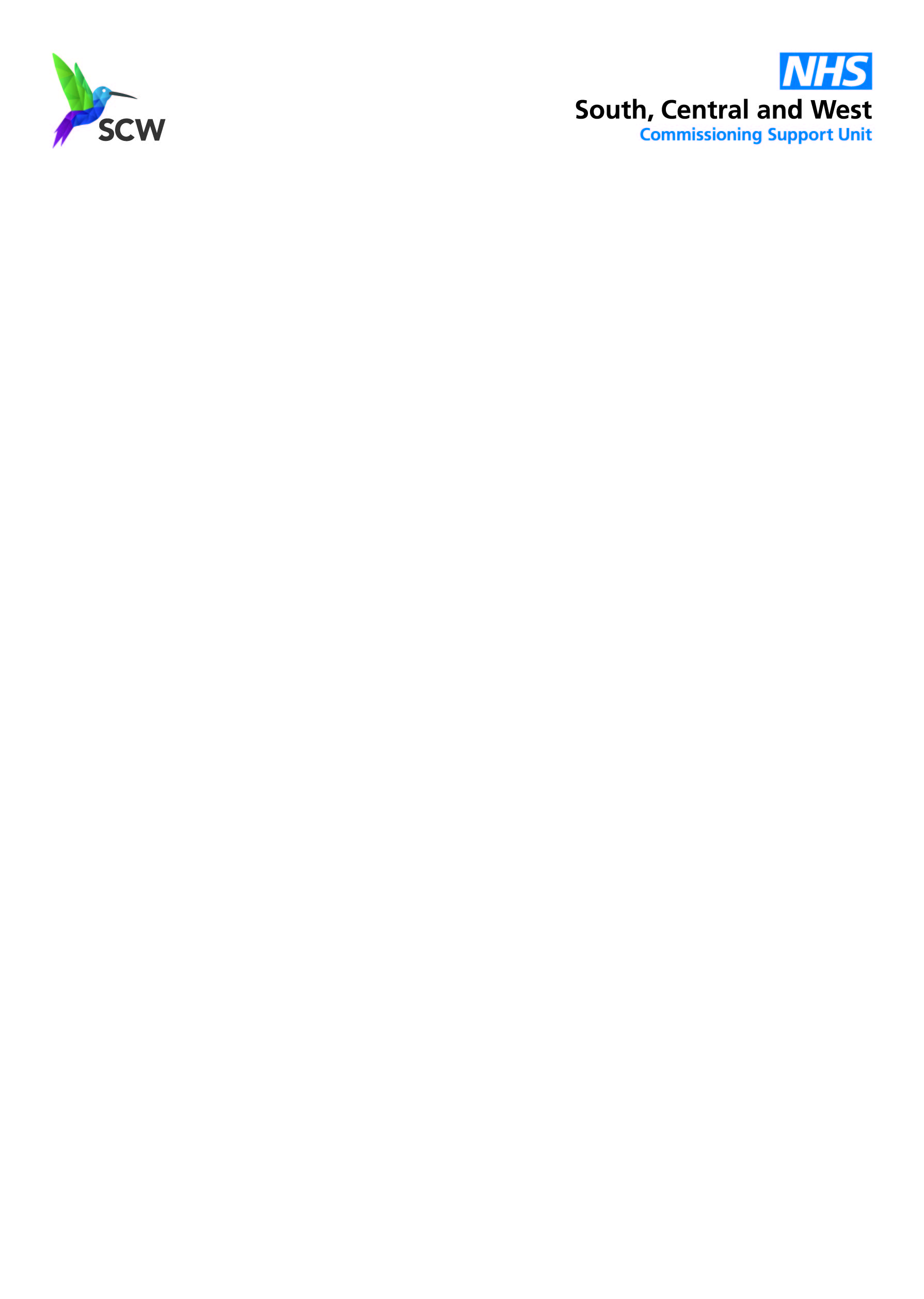 IMMUNISATION DECLINEThis form should only be used when the offer of immunisation(s) are declined.  Please ensure that all relevant information is provided.Parents/Care Givers are reminded that they may change their minds at any time.  There is no upper age limit for the 6-in-1, MMR and Pre School Booster immunisations.Please return this form to the Child Health Information Service team, where possible using the e-mail address at the top of the form.Cheshire & Merseyside Child Health Information Service4th Floor, Burlington House,Crosby Road North,Liverpool, L22 0QBTel: 0300 561 1850 Email: scwcsu.candm.schedimms@nhs.netChild’s Surname:Child’s Surname:NHS Number:NHS Number:Child’s Surname:Child’s Surname:NHS Number:NHS Number:Child’s Surname:Child’s Surname:NHS Number:NHS Number:First Names:First Names:Date of Birth:Date of Birth:First Names:First Names:Date of Birth:Date of Birth:First Names:First Names:Date of Birth:Date of Birth:Sex:Sex:M/FAddress:Address:Address:Post Code:Post Code:        GP:HV (if appropriate):HV (if appropriate):Please place an X next to the immunisation(s) for which you decline.Please place an X next to the immunisation(s) for which you decline.Please place an X next to the immunisation(s) for which you decline.Combined vaccines including:I would like to decline for my child to be vaccinated at this time, against the diseases indicated.Name (Parent/Care Giver):………………………………………Signature:…………………………………………………………………Date:………………………………………………………………………..I would like to decline for my child to be vaccinated at this time, against the diseases indicated.Name (Parent/Care Giver):………………………………………Signature:…………………………………………………………………Date:………………………………………………………………………..6in1: Diphtheria, Tetanus, Pertussis (whooping cough), Polio, Hib & Hepatitis BI would like to decline for my child to be vaccinated at this time, against the diseases indicated.Name (Parent/Care Giver):………………………………………Signature:…………………………………………………………………Date:………………………………………………………………………..6in1: Diphtheria, Tetanus, Pertussis (whooping cough), Polio, Hib & Hepatitis BI would like to decline for my child to be vaccinated at this time, against the diseases indicated.Name (Parent/Care Giver):………………………………………Signature:…………………………………………………………………Date:………………………………………………………………………..I would like to decline for my child to be vaccinated at this time, against the diseases indicated.Name (Parent/Care Giver):………………………………………Signature:…………………………………………………………………Date:………………………………………………………………………..Pneumococcal conjugate vaccine (PCV)I would like to decline for my child to be vaccinated at this time, against the diseases indicated.Name (Parent/Care Giver):………………………………………Signature:…………………………………………………………………Date:………………………………………………………………………..I would like to decline for my child to be vaccinated at this time, against the diseases indicated.Name (Parent/Care Giver):………………………………………Signature:…………………………………………………………………Date:………………………………………………………………………..Meningitis BI would like to decline for my child to be vaccinated at this time, against the diseases indicated.Name (Parent/Care Giver):………………………………………Signature:…………………………………………………………………Date:………………………………………………………………………..I would like to decline for my child to be vaccinated at this time, against the diseases indicated.Name (Parent/Care Giver):………………………………………Signature:…………………………………………………………………Date:………………………………………………………………………..RotavirusI would like to decline for my child to be vaccinated at this time, against the diseases indicated.Name (Parent/Care Giver):………………………………………Signature:…………………………………………………………………Date:………………………………………………………………………..I would like to decline for my child to be vaccinated at this time, against the diseases indicated.Name (Parent/Care Giver):………………………………………Signature:…………………………………………………………………Date:………………………………………………………………………..Hib/Meningitis CI would like to decline for my child to be vaccinated at this time, against the diseases indicated.Name (Parent/Care Giver):………………………………………Signature:…………………………………………………………………Date:………………………………………………………………………..I would like to decline for my child to be vaccinated at this time, against the diseases indicated.Name (Parent/Care Giver):………………………………………Signature:…………………………………………………………………Date:………………………………………………………………………..MMR (Measles, Mumps and Rubella (German Measles))I would like to decline for my child to be vaccinated at this time, against the diseases indicated.Name (Parent/Care Giver):………………………………………Signature:…………………………………………………………………Date:………………………………………………………………………..MMR (Measles, Mumps and Rubella (German Measles))I would like to decline for my child to be vaccinated at this time, against the diseases indicated.Name (Parent/Care Giver):………………………………………Signature:…………………………………………………………………Date:………………………………………………………………………..I would like to decline for my child to be vaccinated at this time, against the diseases indicated.Name (Parent/Care Giver):………………………………………Signature:…………………………………………………………………Date:………………………………………………………………………..Pre-school booster:  Diphtheria, Tetanus, Pertussis, PolioI would like to decline for my child to be vaccinated at this time, against the diseases indicated.Name (Parent/Care Giver):………………………………………Signature:…………………………………………………………………Date:………………………………………………………………………..Pre-school booster:  Diphtheria, Tetanus, Pertussis, PolioI would like to decline for my child to be vaccinated at this time, against the diseases indicated.Name (Parent/Care Giver):………………………………………Signature:…………………………………………………………………Date:………………………………………………………………………..